Publicado en Donostia -  San Sebastián el 17/07/2020 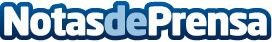 La Federación Mercantil de Gipuzkoa amplía su oferta para asociados con un acuerdo "Premium" de saludEl objeto de este acuerdo es facilitar a los comerciantes asociados el acceso a los servicios sanitarios, de forma que cuenten con una persona a su disposición que les facilite la tramitación de la documentación, las reservas y citas asistencialesDatos de contacto:POLICLÍNICA GIPUZKOA Comunicación943223750Nota de prensa publicada en: https://www.notasdeprensa.es/la-federacion-mercantil-de-gipuzkoa-amplia-su Categorias: Medicina Marketing País Vasco Recursos humanos Otras Industrias http://www.notasdeprensa.es